AFFATIGATO ELISABETTA		Via XI Febbraio n.22 90017 S.Elia (PA) ItalyMobile: +39 3395317863elisabettaaffatigato@gmail.comItalian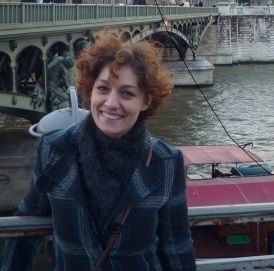 Occupational fields• German/English>Italian Translator• Italian/German teacher• Editor and proofreaderWork experience2011 	      Freelance translator: translations for ChefMedia Verlag, madeinitaly.de. Localization for Appstore. Editing and         translations for Schegge by Grazia Capri.2010	     German teacher at the C.Debussy school (Paris); German teacher at the «C.Claudel» school (Montigny les      Cormeilles);Italian teacher at the Centre Culturel Italien (Paris); Sworn translator at the Termini Imerese Court (Italy);2009 	     Registered Specialist and Registered German Interpreter; German teacher at the « Tisia d’Imera » school (Italy);2001-2009 Italian teacher at the following private foreign languages schools: Kulturforum (Cefalù - Italy), AFS Intercultura    (Palermo - Italy), Akademie Waldschlösschen (Göttingen, Germany) Halisaclub (Palermo, Italy);2004-2009 Translations and wiretaps transcription (German-Italian) for the Palermo Court, Italy;      Translator (German/English-Italian), editor, proofreader for Letteralmente Publishing Services,Palermo, Italy.     Some of the most important customers of Letteralmente: Europe Theatre Prize, University of Palermo,     Übersetzungs- und Dolmetscherdienst NOWAK GmbH, Flaccovio Publisher, Mandrarossa Winery, AFS;2003 	     German/English-Italian Interpreter at the Lift Fair in Augsburg;2001 	     Translator (English>Italian) of autocad manuals.Education and qualifications2011 	     Postgraduate course in specialized translation at the Translation and Interpretation Faculty of Ancona;2008 	     Teacher training at the University of Palermo;2007 	     CEDILS certificate in Didactics for Teaching Italian to Foreigners at the Ca’ Foscari University of Venice, Italy;2003 	     FSE Course for Publishers (Palermo, Italy);2002 	     Leonardo da Vinci-Mobility. Training at the reception in the Quality Hotel in Regensburg (Germany);2001 	     AM in German Language and Literature. Dissertation titled “The Resistible Rise of Arturo Ui: topicality of a political rise;1999 	     Erasmus-Mobility at the University of Mannheim (Germany).Computer skillsMicrosoft Office Package, Internet Explorer, Mozilla Firefox, Omega T, Photoshop, Quark X-Press8.Linguistic skillsItalian: mother tongueGerman: excellentEnglish: goodFrench: goodSocial and Organizational skills and competencesVery good ability to adapt to multicultural environments, gained through my experiences abroad and volunteering in AFS-ItalyArtistic skillsTheatre (1995 – 2001)HobbiesReading, gardening, swimming, traveling the world and meet interesting people